Otterford Parish CouncilAgendaThe next meeting of Otterford Parish Council will take place at 7.30pm on Tuesday 9 November 2021 in the Wright Room, Otterford Parish Hall, Bishopswood.  COVID-19 PRECAUTIONARY MEASURES WILL BE IN PLACE.  YOU MUST NOT ATTEND IF YOU ARE ISOLATING HAVING RETURNED FROM ABROAD, HAVE ANY SYMPTOMS OF COVID-19, ARE ILL, HAVE APPLIED FOR A COVID-19 TEST OR BEEN TOLD TO HAVE ONE - OR ARE LIVING WITH, OR HAVE RECENTLY MET, ANYONE WHO IS ANY OF THESE.THE HALL COMMITTEE REQUESTS THAT YOU SANITISE YOUR HANDS ON ARRIVAL, AND WEAR A FACEMASK (UNLESS EXEMPT) AT ALL TIMES WHEN MOVING AROUND. Community Time (only 3 minutes allowed per topic, to a maximum of 10 minutes)Reports from other organisations:SCC Division Councillor									Cllr John ThorneSWATDC Ward Councillor								Cllr Ross HenleyAvon & Somerset Constabulary                        						PCSO Tony Wearmouth	                                                             The Parish Council meeting will start by 7.50pm at the latestNB: Members are reminded that the Council has a general duty to consider the following matters in the exercise of any of its functions – equal opportunities (race, gender, sexual orientation, marital status and any disability), crime & disorder, health & safety and human rights. 1.Apologies  Clerk2.Declarations of Interest:2.1Cllr Canham is an OPC-nominated member of the Parish Hall Committee.Cllrs Canham and Montgomery are OPC-nominated (Nominative) Trustees of the Otterford Charity.2.2Any other declarations of interest.3.Meeting of 12 October 2021:3.1Minutes  Clerk3.2Matters arising  All4.Planning4.1New application/s: (Application number : 29/21/0010) Erection of a porch to the front of the detached garage/store at Hillview Cottage, Bishopswood (retention of works already undertaken)  Clerk4.2Granted applications:  none  Clerk4.3Applications Withdrawn - none  Clerk5.Other Matters5.1Projects/Activities/Events – UpdateReport Clerk/MC5.2Community BroadbandVerbal update JM 5.3Climate & The Environment ProjectUpdate on Project Action Plan – ReportMC5.4Otterford Playing FieldVerbal update on Lease renewalMC/LM5.5Platinum JubileeVerbal updateMC5.6Public Consultation on A358 duallingDiscussion, and agree PC responseClerk/All6.CorrespondenceClerk7.Financial matters7.17.2Monthly Financial Summary2022/23 BudgetConsideration of projected income and expenditure in 2022/23, and of whether to set a precept.Draft income/expenditure spreadsheet ClerkClerk8.Other businessAll9.Date and time of next meeting:Tuesday 14 December 2021 at 7.30pm in the Wright Room, Otterford Parish Hall, Bishopswood, TA20 3RS. Exclusion of Public and Press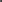      In accordance with the Public Bodies (Admission to Meetings) Act 1960 s1(2), and the Local Government Act 1972 s100(2), the following agenda items are to be considered with members of the public and press excluded from the meeting for the reason that matters appertaining to the letting of a contract and a lease are of a confidential nature.10.Confidential Items10.1Holman Clavel mattersJM 